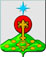 РОССИЙСКАЯ ФЕДЕРАЦИЯСвердловская областьДУМА СЕВЕРОУРАЛЬСКОГО ГОРОДСКОГО ОКРУГАРЕШЕНИЕот 26 апреля 2023 года	                    № 10  г. СевероуральскО внесении изменений в Положение о порядке управления и распоряжения имуществом, находящимся в собственности Североуральского городского округа, утвержденное Решением Думы Североуральского городского округа от 25 декабря 2019 года № 72  Руководствуясь Гражданским кодексом Российской Федерации, Федеральным законом от 6 октября 2003 года № 131-ФЗ «Об общих принципах организации местного самоуправления в Российской Федерации, Уставом Североуральского городского округа, Дума Североуральского городского округа РЕШИЛА:Внести в Положение о порядке управления и распоряжения имуществом, находящимся в собственности Североуральского городского округа, утвержденное Решением Думы Североуральского городского округа от 25 декабря 2019 года №72, следующие изменения:подпункт 3 пункта 15.12 статьи 15 считать утратившим силу;подпункт 4 пункта 15.12 статьи 15 изложить в следующей редакции: «4) заключение специализированной организации о техническом состоянии муниципального недвижимого имущества, подтверждающее его непригодность к дальнейшему использованию, невозможность или нецелесообразность его восстановления (ремонта, реконструкции, модернизации), с приложением копий документов, подтверждающих полномочия данной организации на проведение экспертизы». 2. Опубликовать настоящее Решение в газете «Наше слово» и разместить на официальном сайте Администрации Североуральского городского округа.3. Контроль исполнения настоящего Решения возложить на постоянную депутатскую комиссию Думы Североуральского городского округа по городскому хозяйству и землепользованию (Гуськов П.А.).И.о. Главы Североуральскогогородского округа_____________С.Г. КриницынаПредседатель ДумыСевероуральского городскогоокруга_____________ В.И. Ильин